附件1：2021年邓州市面向高校公开引进高中教师（第二批）专业及数量一览表   学科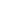        数量单位语文数学英语物理化学生物政治历史地理信息技术音乐小计二高中2331111113湍北高中132118湍南高中41144344236花洲实验高中21115六高中213三高中1135五高中1124穰东高中11114合计合计合计合计合计合计合计合计合计合计合计合计78